Canolfan Drawsgrifio Prifysgol Abertawe: canllaw hygyrch Pryd i ymweld â niMae Canolfan Drawsgrifio Prifysgol Abertawe ar agor dydd Llun, dydd Mercher a dydd Gwener o 09:00 y.b. – 16:00 y.h. Mae staff yn gweithio o bell dydd Mawrth a dydd Iau. Fodd bynnag, mae modd trefnu cyfarfodydd gyda staff y Ganolfan y tu allan i’r oriau craidd.LleoliadLleolir Canolfan Drawsgrifio Prifysgol Abertawe yn Adeilad Amy Dillwyn (Adeilad # 15 ar Fap Campws Parc Singleton). Mae llwybr byr yn arwain o’r palmant i’r drws blaen sy’n cael ei weithredu gan synhwyrydd ac a fydd yn agor tuag allan yn awtomatig pan ewch yn agos ato.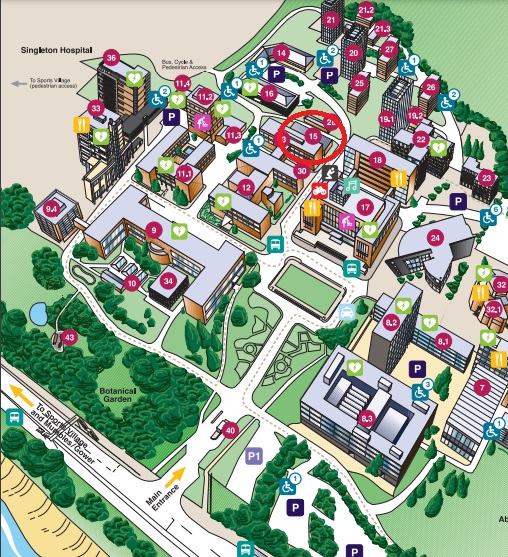 Map o gampws Singleton, Prifysgol Abertawe gydag adeilad rhif 15 (Adeilad Amy Dillwyn, y Ganolfan Drawsgrifio) mewn cylch coch.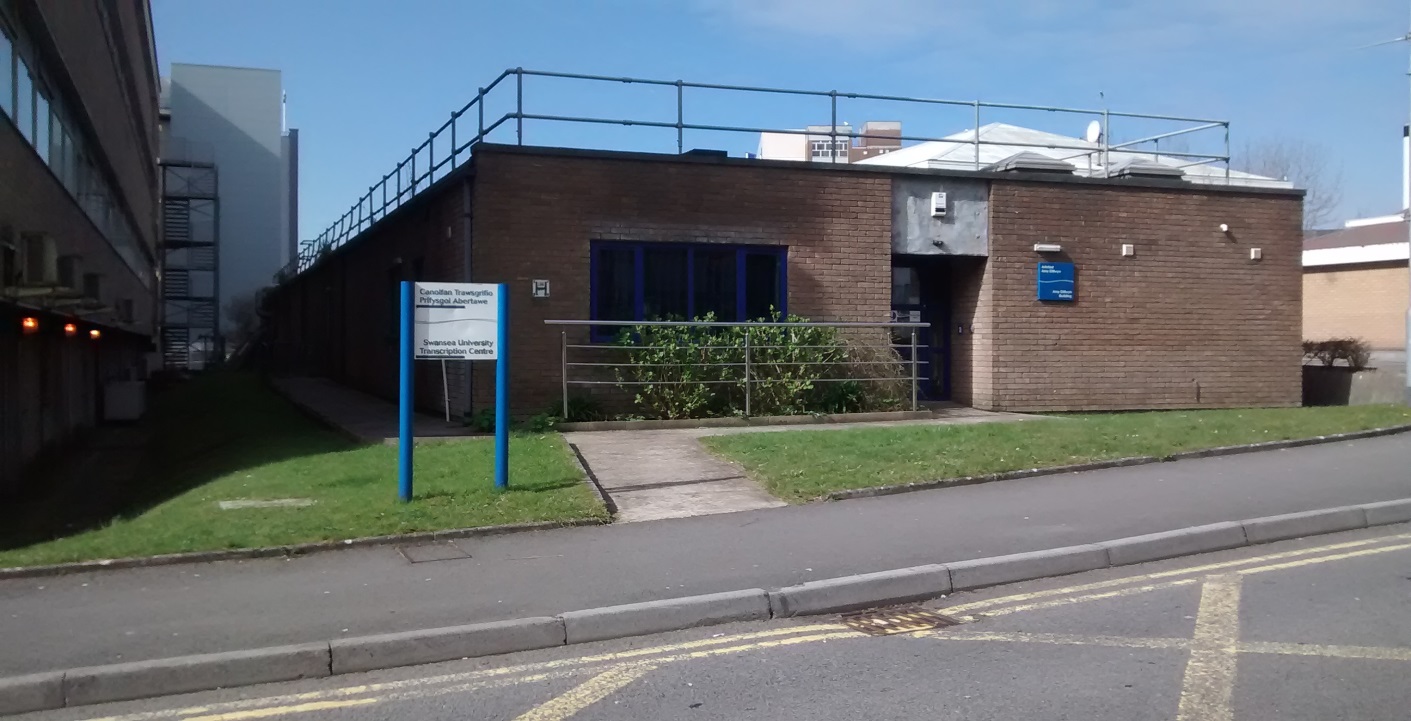 Canolfan Drawsgrifio Prifysgol Abertawe – golygfa o’r tu allan.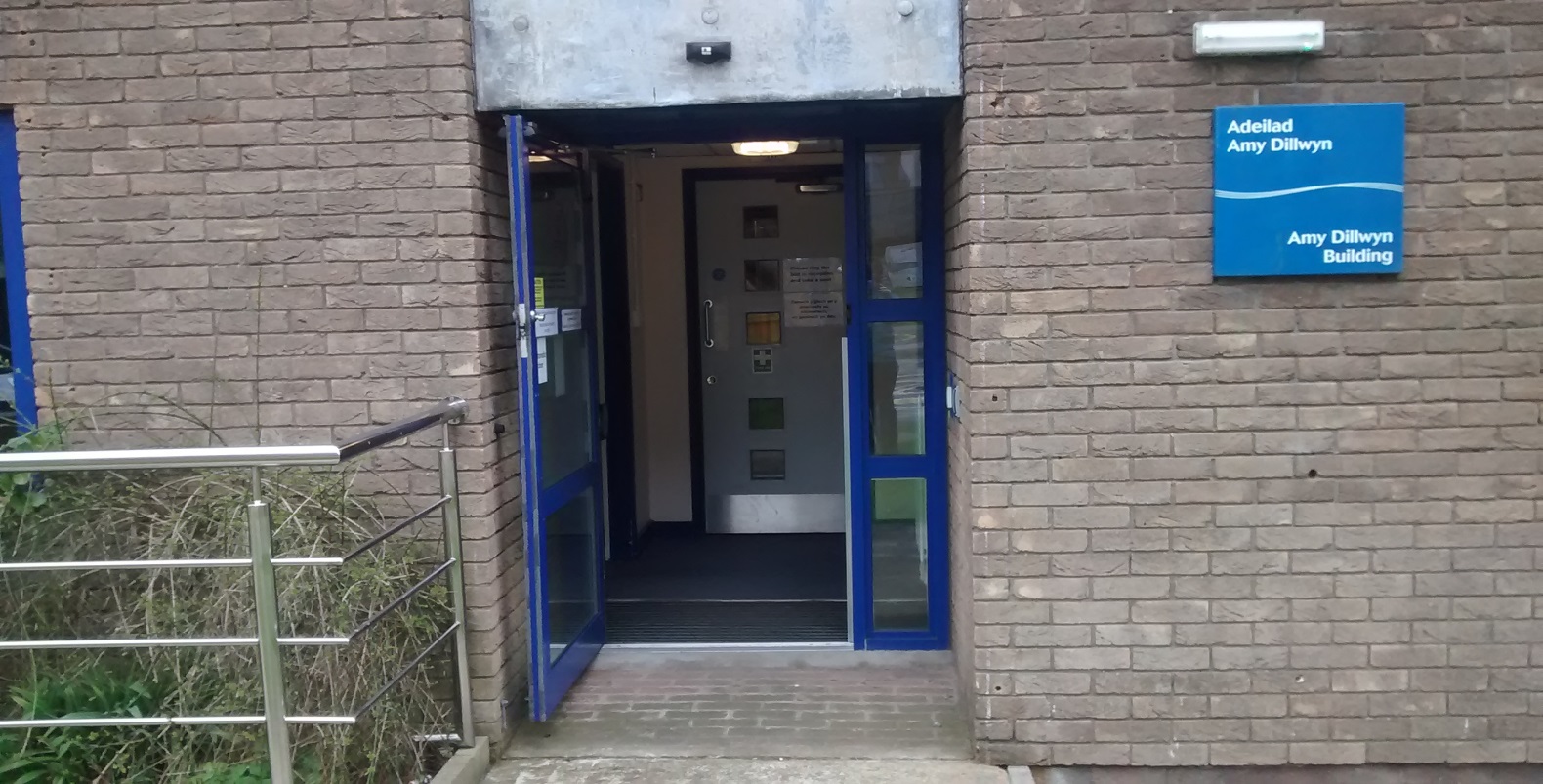 Canolfan Drawsgrifio Prifysgol Abertawe – drws blaen awtomatig a weithredir gan synhwyrydd.Lleolir ardal y dderbynfa ar y chwith.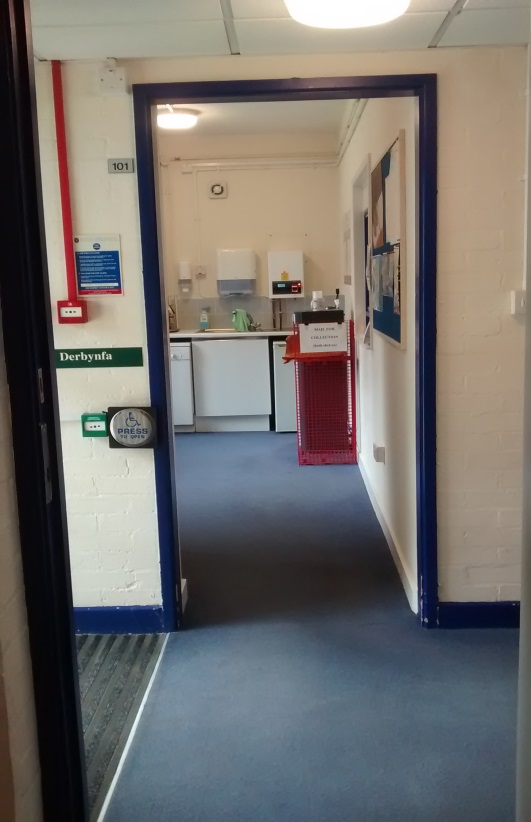 Canolfan Drawsgrifio Prifysgol Abertawe – drws i ardal y dderbynfa.Ceir desg â ffenestr, cloch ar ochr dde’r ddesg a dolen glyw ar y ddesg. Gellir defnyddio’r gloch i ddal sylw’r aelodau staff.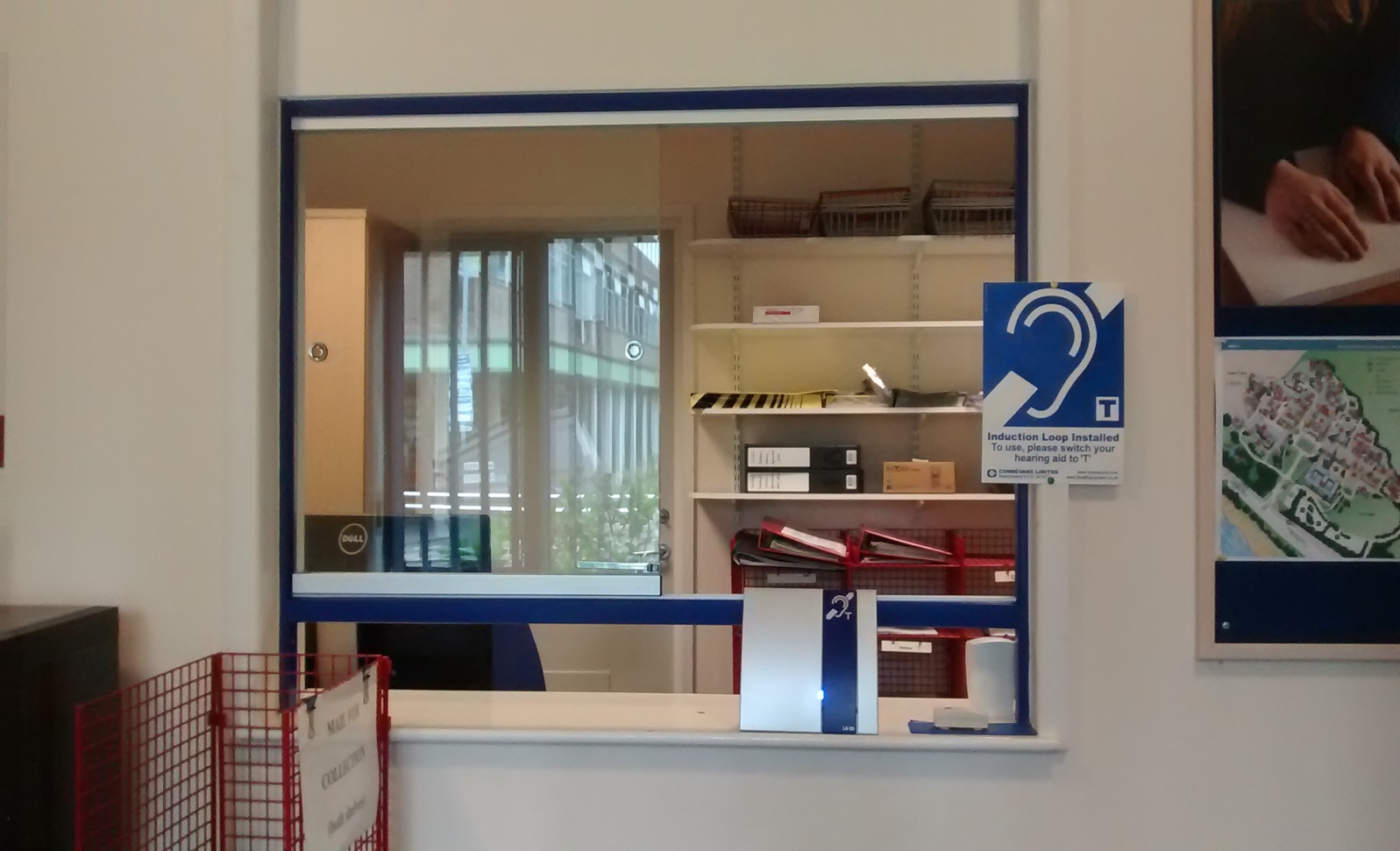 Ffenestr/desg flaen Derbynfa Canolfan Drawsgrifio Prifysgol Abertawe.Cyfleusterau toiledLleolir y toiledau ar ochr dde’r fynedfa. Mae ffan yn nhoiled y merched ac yn y toiled mwy sy’n addas i ddefnyddwyr cadair olwyn a bydd y ffaniau hyn yn dod ymlaen yn awtomatig pan roddir y goleuadau ymlaen. Hefyd mae sychwyr dwylo sy’n gallu bod yn swnllyd.
Mynedfa i doiledau Canolfan Drawsgrifio Prifysgol Abertawe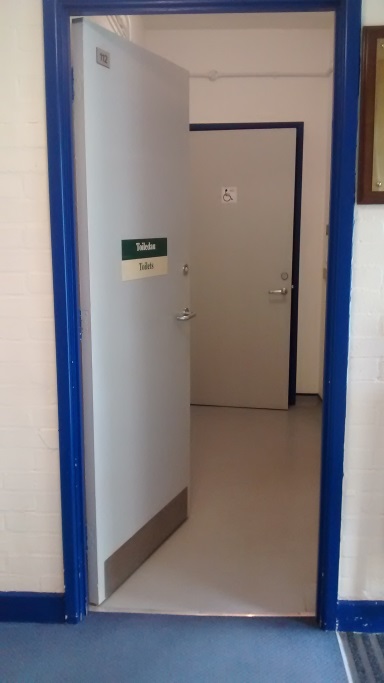 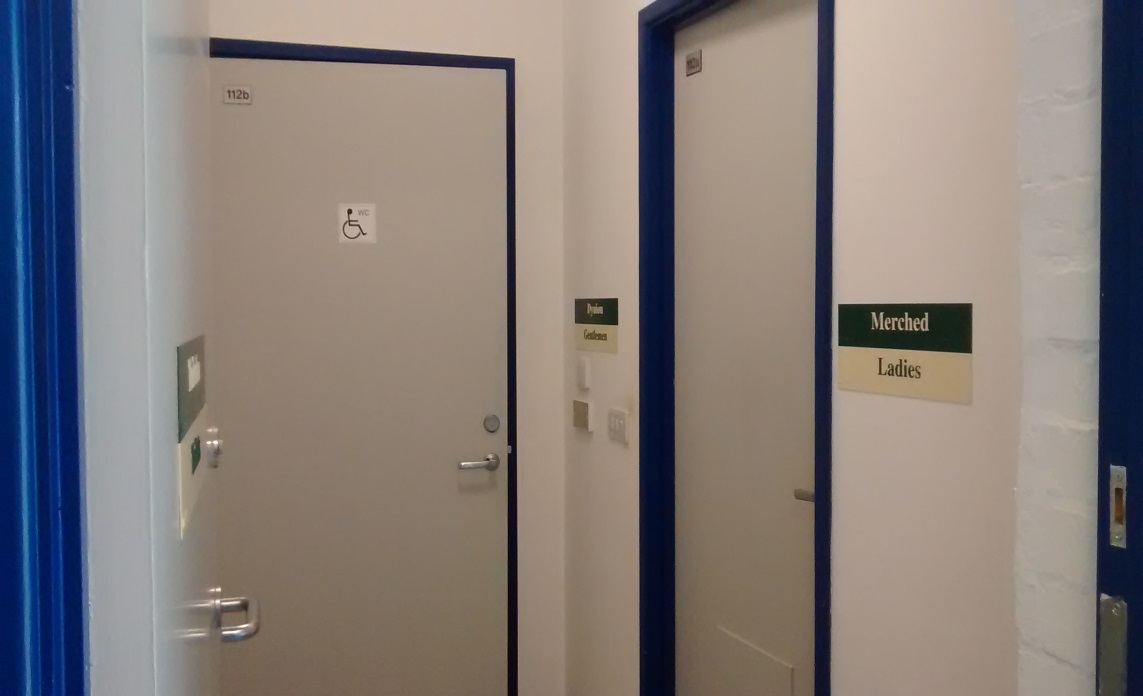 Toiledau merched a defnyddwyr cadair olwyn Canolfan Drawsgrifio Prifysgol Abertawe.Ceir nodweddion cyferbyniol trwy’r adeilad cyfan (h.y. drysau a fframiau ffenestr mwy tywyll) ac mae’r holl adeilad wedi’i leoli ar y llawr gwaelod. Mae gennym oleuadau uwchben a all fod yn llachar.Ystafell GyfarfodMae drws a leolir yn syth o flaen ardal y fynedfa yn arwain at goridor mewnol. Mae’r ail ddrws ar y chwith yn arwain at ystafell gyfarfod sydd â bwrdd a chwe chadair. Gellir gwneud yr ystafell yn breifat ac mae ganddi un ffenestr gyda golau naturiol.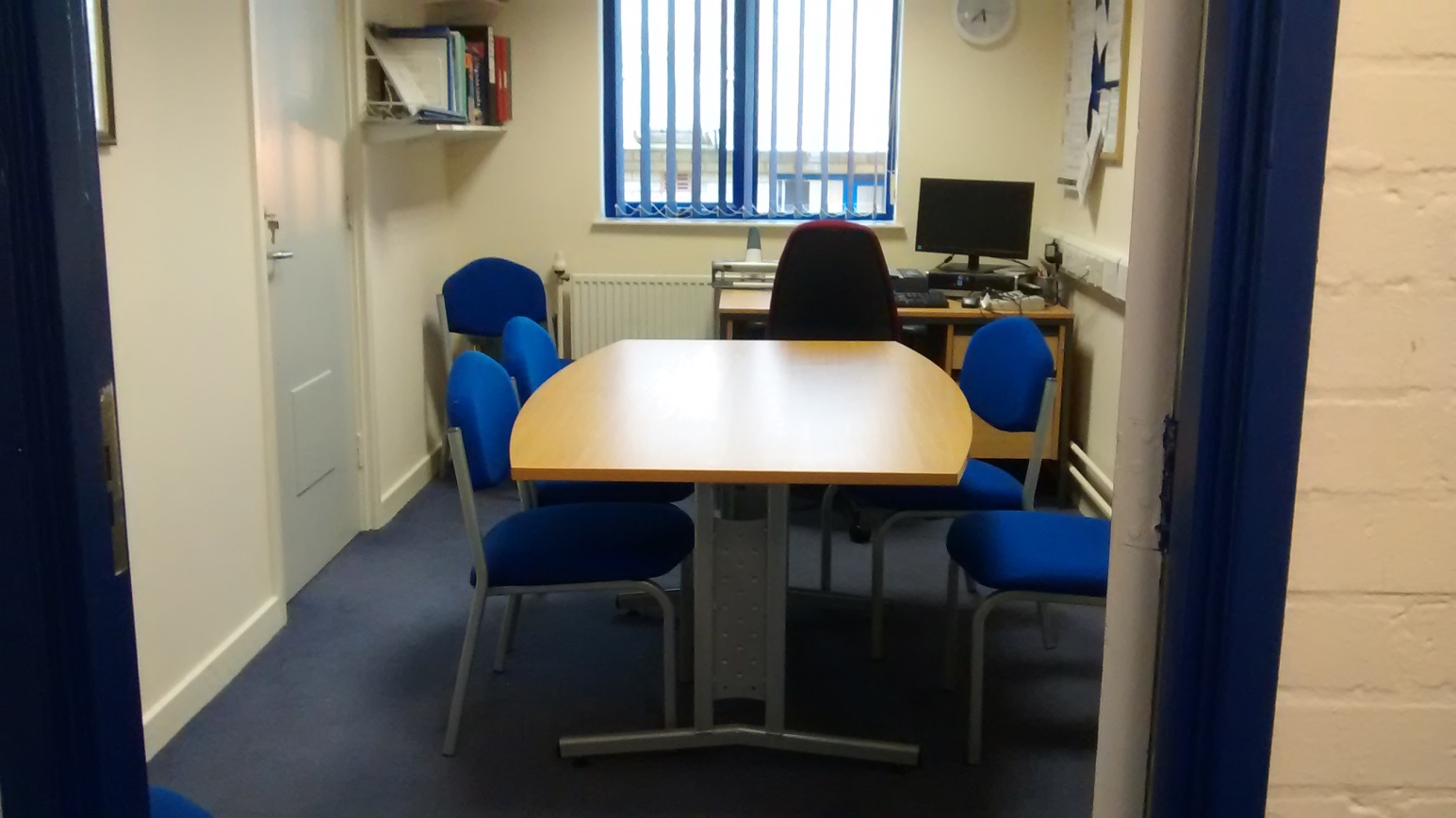 Ystafell Gyfarfod Canolfan Drawsgrifio Prifysgol Abertawe.Swyddfa GyffredinolLleolir y swyddfa gyffredinol ar ochr dde’r coridor (gyferbyn â’r ystafell gyfarfod) ac mae’n cynnwys 4 desg. Os yw aelodau staff yn sganio, gall fod yn weddol swnllyd. Hefyd mae’r Ganolfan Drawsgrifio’n berchen ar beiriant boglynnu (argraffydd braille) a leolir ym mhen pellach yr adeilad. Gall greu lot o sŵn pan fydd aelodau staff yn ei ddefnyddio ond maent yn ceisio lleihau unrhyw darfu wedi’i achosi gan y sŵn drwy gadw’r drysau ar gau.Profi Larwm TânAmbell waith bydd prawf larwm tân. Canlyniad hyn yw sŵn rhybuddio swnllyd iawn.Gadael yr adeiladI agor ein drws awtomatig, gwthiwch y botwm metel a leolir ar y dde.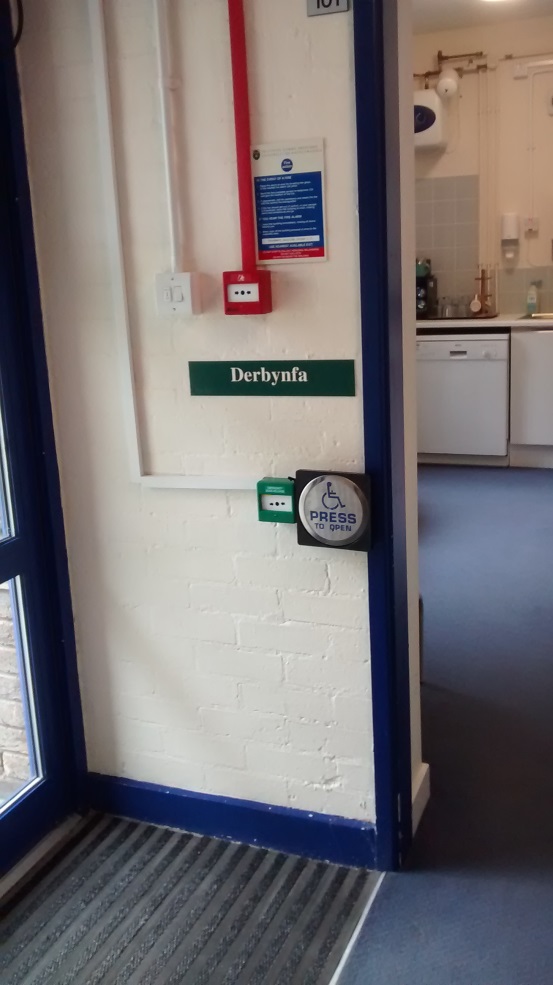 StaffAr hyn o bryd mae Canolfan Drawsgrifio Prifysgol Abertawe’n cyflogi 2 aelod staff amser llawn a 2 aelod staff rhan-amser.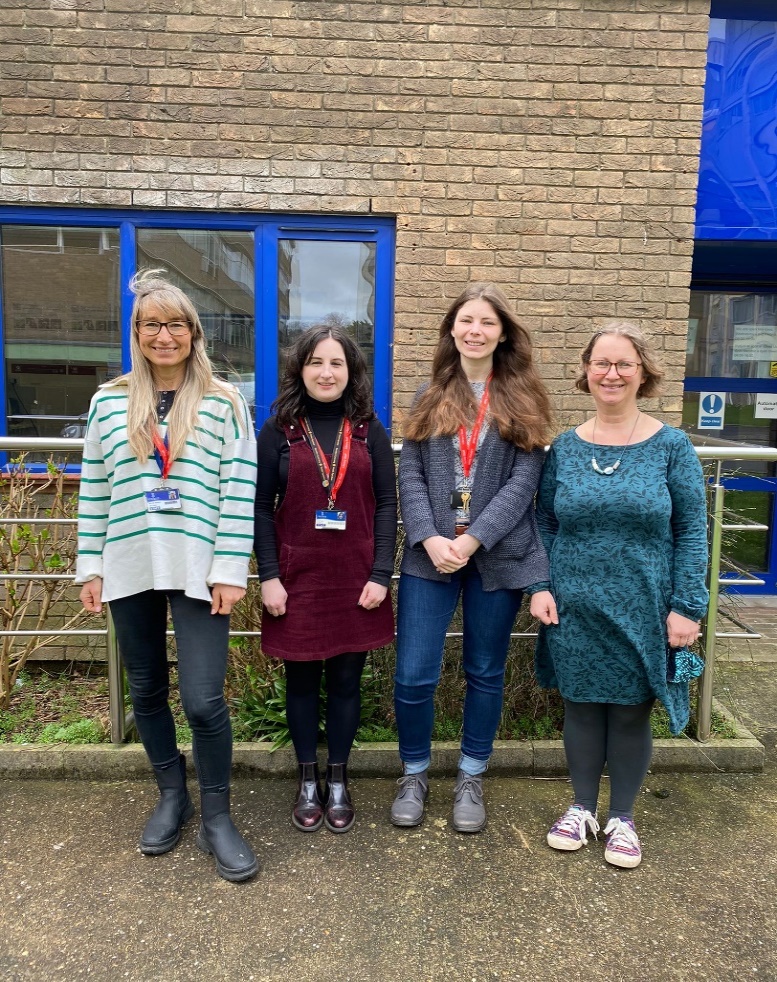 Staff Canolfan Drawsgrifio Prifysgol Abertawe (o’r chwith i’r dde): Martina Webber (Rheolwr y Ganolfan), Naomi Steele (Cydlynydd Trawsgrifio), Sofie O’Shea (Cydlynydd Trawsgrifio), ac Angharad Brown (Cydlynydd Trawsgrifio).Mae’r ddogfen hon hefyd ar gael yn y Saesneg. Diwygiwyd Mai 2022.This document is also available in English. Revised May 2022.